ПРАВИТЕЛЬСТВО РОССИЙСКОЙ ФЕДЕРАЦИИПОСТАНОВЛЕНИЕот 11 июля 2020 г. № 1034МОСКВАО признании утратившими силу нормативных правовых актов
и отдельных положений нормативных правовых актов
Российской Федерации, об отмене актов федеральных органов
исполнительной власти, содержащих обязательные требования,
соблюдение которых оценивается при проведении мероприятий
по контролю при осуществлении федерального государственного
пожарного надзора и лицензионного контроля в области пожарной
безопасности, федерального государственного надзора
в области защиты населения и территорий от чрезвычайных
ситуаций природного и техногенного характера, государственного
надзора за пользованием маломерными судами, базами
(сооружениями) для их стоянок во внутренних водах
и территориальном море Российской ФедерацииПравительство Российской Федерации постановляет:Признать утратившими силу нормативные правовые акты и отдельные положения нормативных правовых актов Российской Федерации, содержащие обязательные требования, соблюдение которых оценивается при проведении мероприятий по контролю при осуществлении федерального государственного пожарного надзора и лицензионного контроля в области пожарной безопасности, федерального государственного надзора в области защиты населения и территорий от чрезвычайных ситуаций природного и техногенного характера, государственного надзора за пользованием маломерными судами, базами (сооружениями) для их стоянок во внутренних водах и территориальном море Российской Федерации, по перечню согласно приложению № 1.Отменить акты федеральных органов исполнительной власти, содержащие обязательные требования, соблюдение которых оценивается при проведении мероприятий по контролю при осуществлении федерального государственного пожарного надзора и лицензионного контроля в области пожарной безопасности, федерального государственного надзора в области защиты населения и территорий от чрезвычайных ситуаций природного и техногенного характера, государственного надзора за пользованием маломерными судами, базами (сооружениями) для их стоянок во внутренних водах и территориальном море Российской Федерации, по перечню согласно приложению № 2.Настоящее постановление вступает в силу с 1 января 2021 г.Председатель Правитель*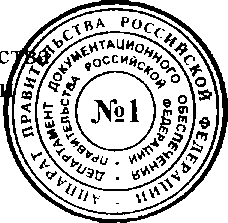 Российской ФедерациПРИЛОЖЕНИЕ № 1
к постановлению Правительства
Российской Федерации
от 11 июля 2020 г. № 1034ПЕРЕЧЕНЬнормативных правовых актов и отдельных положений нормативных
правовых актов Российской Федерации, содержащих обязательные
требования, соблюдение которых оценивается при проведении
мероприятий по контролю при осуществлении федерального
государственного пожарного надзора и лицензионного контроля в
области пожарной безопасности, федерального государственного
надзора в области защиты населения и территорий от чрезвычайных
ситуаций природного и техногенного характера, государственного
надзора за пользованием маломерными судами, базами
(сооружениями) для их стоянок во внутренних водах и
территориальном море Российской ФедерацииПостановление Правительства Российской Федерации от 10 ноября 1996 г. № 1340 "О Порядке создания и использования резервов материальных ресурсов для ликвидации чрезвычайных ситуаций природного и техногенного характера" (Собрание законодательства Российской Федерации, 1996, № 47, ст. 5334).Постановление Правительства Российской Федерации от 6 февраля 2002 г. № 83 "О проведении регулярных проверок транспортных и иных передвижных средств на соответствие техническим нормативам выбросов вредных (загрязняющих) веществ в атмосферный воздух" (Собрание законодательства Российской Федерации, 2002, № 6, ст. 586).Постановление Правительства Российской Федерации от 4 сентября 2003 г. № 547 "О подготовке населения в области защиты от чрезвычайных ситуаций природного и техногенного характера" (Собрание законодательства Российской Федерации, 2003, № 37, ст. 3585).Подпункт 3 пункта 2 постановления Правительства Российской Федерации от 23 декабря 2004 г. № 835 "Об утверждении Положения о Государственной инспекции по маломерным судам Министерства Российской Федерации по делам гражданской обороны, чрезвычайным ситуациям и ликвидации последствий стихийных бедствий" (Собрание законодательства Российской Федерации, 2004, № 52, ст. 5499).Пункт 137 изменений, которые вносятся в акты Правительства Российской Федерации, утвержденных постановлением Правительства Российской Федерации от 1 февраля 2005 г. № 49 "Об изменении и признании утратившими силу некоторых актов Правительства Российской Федерации" (Собрание законодательства Российской Федерации, 2005, № 7, ст. 560).Постановление Правительства Российской Федерации от 29 декабря 2008 г. №1069 "О внесении изменений в пункт 2 постановления Правительства Российской Федерации от 6 февраля 2002 г. № 83" (Собрание законодательства Российской Федерации, 2009, № 2, ст. 252).Постановление Правительства Российской Федерации от 17 марта 2009 г. № 241 "Об утверждении списка продукции, которая для помещения под таможенные режимы, предусматривающие возможность отчуждения или использования этой продукции в соответствии с ее назначением на таможенной территории Российской Федерации, подлежит обязательному подтверждению соответствия требованиям Федерального закона "Технический регламент о требованиях пожарной безопасности" (Собрание законодательства Российской Федерации, 2009, № 12, ст. 1442).Постановление Правительства Российской Федерации от 31 марта 2009 г. № 272 "О порядке проведения расчетов по оценке пожарного риска" (Собрание законодательства Российской Федерации, 2009, № 14, ст. 1656).Постановление Правительства Российской Федерации от 7 апреля 2009 г. № 304 "Об утверждении Правил оценки соответствия объектов защиты (продукции) установленным требованиям пожарной безопасности путем независимой оценки пожарного риска" (Собрание законодательства Российской Федерации, 2009, № 15, ст. 1836).Пункт 4 изменений, которые вносятся в акты Правительства Российской Федерации в связи с изменением понятия и структуры государственного образовательного стандарта, утвержденных постановлением Правительства Российской Федерации от 15 июня 2009 г. № 481 "О внесении изменений в некоторые акты Правительства Российской Федерации в связи с изменением понятия и структуры государственного образовательного стандарта" (Собрание законодательства Российской Федерации, 2009, № 25, ст. 3064).Пункт 54 приложения № 1 к Правилам представления уведомлений о начале осуществления отдельных видов предпринимательской деятельности и учета указанных уведомлений, утвержденным постановлением Правительства Российской Федерации от 16 июля 2009 г. № 584 "Об уведомительном порядке начала осуществления отдельных видов предпринимательской деятельности" (Собрание законодательства Российской Федерации, 2009, № 30, ст. 3823; 2012, № 1, ст. 171; 2017, № 11, ст. 1577).Постановление Правительства Российской Федерации от 2 октября 2009 г. № 777 "О внесении изменений в некоторые акты Правительства Российской Федерации" (Собрание законодательства Российской Федерации, 2009, № 41, ст. 4763).Постановление Правительства Российской Федерации от 22 декабря 2009 г. № 1052 "Об утверждении требований пожарной безопасности при распространении и использовании пиротехнических изделий" (Собрание законодательства Российской Федерации, 2009, № 52, ст. 6581).Постановление Правительства Российской Федерации от 17 марта 2010 г. №140 "О внесении изменений в постановление Правительства Российской Федерации от 17 марта 2009 г. №241" (Собрание законодательства Российской Федерации, 2010, № 12, ст. 1337).Пункт 14 изменений, которые вносятся в акты Правительства Российской Федерации в связи с упразднением Федерального агентства по науке и инновациям и Федерального агентства по образованию, утвержденных постановлением Правительства Российской Федерации от 8 сентября 2010 г. №702 "О внесении изменений в некоторые акты Правительства Российской Федерации в связи с упразднением Федерального агентства по науке и инновациям и Федерального агентства по образованию" (Собрание законодательства Российской Федерации, 2010, №38, ст. 4825).Пункт 54 изменений, которые вносятся в акты Правительства Российской Федерации, утвержденных постановлением Правительства Российской Федерации от 8 декабря 2010 г. № 1002 "Об изменении и признании утратившими силу некоторых актов Правительства Российской Федерации" (Собрание законодательства Российской Федерации, 2010, № 52, ст. 7080).Абзац четвертый пункта 2 постановления Правительства Российской Федерации от 5 декабря 2011г. № 1008 "О проведении технического осмотра транспортных средств" (Собрание законодательства Российской Федерации, 2011, № 50, ст. 7397).Постановление Правительства Российской Федерации от 30 декабря 2011г. № 1225 "О лицензировании деятельности по монтажу, техническому обслуживанию и ремонту средств обеспечения пожарной безопасности зданий и сооружений" (Собрание законодательства Российской Федерации, 2012, № 2, ст. 298).Постановление Правительства Российской Федерации от 31 января 2012 г. №69 "О лицензировании деятельности по тушению пожаров в населенных пунктах, на производственных объектах и объектах инфраструктуры, по тушению лесных пожаров" (Собрание законодательства Российской Федерации, 2012, № 7, ст. 854).Пункт 13 изменений, которые вносятся в постановления Правительства Российской Федерации, утвержденных постановлением Правительства Российской Федерации от 6 февраля 2012 г. №97 "О внесении изменений в некоторые постановления Правительства Российской Федерации" (Собрание законодательства Российской Федерации, 2012, № 7, ст. 877). Постановление Правительства Российской Федерации от 25 апреля 2012 г. № 390 "О противопожарном режиме" (Собрание законодательства Российской Федерации, 2012, № 19, ст. 2415).Пункт 29 изменений, которые вносятся в акты Правительства Российской Федерации, утвержденных постановлением Правительства Российской Федерации от 11 октября 2012 г. № 1038 "О внесении изменений и признании утратившими силу некоторых актов Правительства Российской Федерации" (Собрание законодательства Российской Федерации, 2012, № 43, ст. 5874).Пункт 1 изменений, которые вносятся в постановления Правительства Российской Федерации, утвержденных постановлением Правительства Российской Федерации от 28 января 2013 г. №46 "О внесении изменений в некоторые постановления Правительства Российской Федерации" (Собрание законодательства Российской Федерации, 2013, № 5, ст. 390).Постановление Правительства Российской Федерации от 17 февраля 2014 г. №113 "О внесении изменений в Правила противопожарного режима в Российской Федерации" (Собрание законодательства Российской Федерации, 2014, № 9, ст. 906).Пункт 13 изменений, которые вносятся в акты Правительства Российской Федерации, утвержденных постановлением Правительства Российской Федерации от 23 июня 2014 г. №581 "Об изменении и признании утратившими силу некоторых актов Правительства Российской Федерации" (Собрание законодательства Российской Федерации, 2014, № 26, ст. 3577).Пункт 4 изменений, которые вносятся в акты Правительства Российской Федерации в части отмены ограничений на использование электронных документов при взаимодействии предпринимателей и органов государственной власти, утвержденных постановлением Правительства Российской Федерации от 15 августа 2014 г. №816 "О внесении изменений в некоторые акты Правительства Российской Федерации в части отмены ограничений на использование электронных документов при взаимодействии предпринимателей и органов государственной власти" (Собрание законодательства Российской Федерации, 2014, № 34, ст. 4673).Пункты 18 и 25 изменений, которые вносятся в акты Правительства Российской Федерации, утвержденных постановлением Правительства Российской Федерации от 6 марта 2015 г. №201 "О внесении изменений в некоторые акты Правительства Российской Федерации" (Собрание законодательства Российской Федерации, 2015, № И, ст. 1607).Пункт 1 изменений, которые вносятся в акты Правительства Российской Федерации, утвержденных постановлением Правительства Российской Федерации от 31 марта 2015 г. № 301 "О внесении изменений в некоторые акты Правительства Российской Федерации" (Собрание законодательства Российской Федерации, 2015, № 15, ст. 2264).Пункты 2 и 3 изменений, которые вносятся в акты Правительства Российской Федерации, утвержденных постановлением Правительства Российской Федерации от 9 апреля 2015 г. № 332 "О внесении изменений в некоторые акты Правительства Российской Федерации и признании утратившими силу отдельных положений некоторых актов Правительства Российской Федерации" (Собрание законодательства Российской Федерации, 2015, № 16, ст. 2372).Пункты 2 и 3 изменений, которые вносятся в акты Правительства Российской Федерации по вопросам лицензирования отдельных видов деятельности, утвержденных постановлением Правительства Российской Федерации от 28 апреля 2015 г. № 403 "О внесении изменений в некоторые акты Правительства Российской Федерации по вопросам лицензирования отдельных видов деятельности" (Собрание законодательства Российской Федерации, 2015, № 19, ст. 2820).Постановление Правительства Российской Федерации от 10 ноября 2015 г. № 1213 "О внесении изменений в Правила противопожарного режима в Российской Федерации" (Собрание законодательства Российской Федерации, 2015, № 46, ст. 6397).Пункт 1 изменений, которые вносятся в акты Правительства Российской Федерации, утвержденных постановлением Правительства Российской Федерации от 17 ноября 2015 г. № 1245 "О внесении изменений в некоторые акты Правительства Российской Федерации" (Собрание законодательства Российской Федерации, 2015, № 47, ст. 6606).Постановление Правительства Российской Федерации от 6 апреля 2016 г. №275 "О внесении изменения в пункт 36 Правил противопожарного режима в Российской Федерации" (Собрание законодательства Российской Федерации, 2016, № 15, ст. 2105).Пункт 4 изменений, которые вносятся в акты Правительства Российской Федерации, утвержденных постановлением Правительства Российской Федерации от 9 августа 2016 г. № 766 "О внесении изменений в некоторые акты Правительства Российской Федерации" (Собрание законодательства Российской Федерации, 2016, № 33, ст. 5191).Пункт 1 изменений, которые вносятся в акты Правительства Российской Федерации по вопросу обеспечения пожарной безопасности территорий, утвержденных постановлением Правительства Российской Федерации от 18 августа 2016 г. № 807 "О внесении изменений в некоторые акты Правительства Российской Федерации по вопросу обеспечения пожарной безопасности территорий" (Собрание законодательства Российской Федерации, 2016, № 35, ст. 5327).Пункт 13 изменений, которые вносятся в акты Правительства Российской Федерации, утвержденных постановлением Правительства Российской Федерации от 10 сентября 2016 г. №904 "О внесении изменений в некоторые акты Правительства Российской Федерации" (Собрание законодательства Российской Федерации, 2016, № 38, ст. 5553).Постановление Правительства Российской Федерации от 20 сентября 2016 г. №947 "О внесении изменений в Правила противопожарного режима в Российской Федерации" (Собрание законодательства Российской Федерации, 2016, № 40, ст. 5733).Постановление Правительства Российской Федерации от 21 марта 2017 г. №316 "О внесении изменения в пункт 218 Правил противопожарного режима в Российской Федерации" (Собрание законодательства Российской Федерации, 2017, № 13, ст. 1941).Постановление Правительства Российской Федерации от 28 сентября 2017 г. №1174 "О внесении изменений в Правила противопожарного режима в Российской Федерации" (Собрание законодательства Российской Федерации, 2017, № 41, ст. 5954).Пункт 2 изменений, которые вносятся в акты Правительства Российской Федерации по вопросам лицензирования отдельных видов деятельности, утвержденных постановлением Правительства Российской Федерации от 6 октября 2017 г. № 1219 "О внесении изменений в некоторые акты Правительства Российской Федерации по вопросам лицензирования отдельных видов деятельности" (Собрание законодательства Российской Федерации, 2017, № 42, ст. 6160).Постановление Правительства Российской Федерации от 18 ноября 2017 г. № 1393 "О внесении изменения в Правила противопожарного режима в Российской Федерации" (Собрание законодательства Российской Федерации, 2017, № 48, ст. 7219).Постановление Правительства Российской Федерации от 30 декабря 2017 г. № 1717 "О внесении изменений в Правила противопожарного режима в Российской Федерации" (Собрание законодательства Российской Федерации, 2018, № 3, ст. 553).Пункт 8 изменений, которые вносятся в акты Правительства Российской Федерации в целях актуализации кодов единой Товарной номенклатуры внешнеэкономической деятельности Евразийского экономического союза, утвержденных постановлением Правительства Российской Федерации от 20 марта 2018 г. № 307 "О внесении изменений в некоторые акты Правительства Российской Федерации в целях актуализации кодов единой Товарной номенклатуры внешнеэкономической деятельности Евразийского экономического союза" (Собрание законодательства Российской Федерации, 2018, № 13, ст. 1823).Постановление Правительства Российской Федерации от 29 июня 2018 г. № 753 "О внесении изменений в Правила оценки соответствия объектов защиты (продукции) установленным требованиям пожарной безопасности путем независимой оценки пожарного риска" (Собрание законодательства Российской Федерации, 2018, № 28, ст. 4216).Пункт 1 изменений, которые вносятся в акты Правительства Российской Федерации, утвержденных постановлением Правительства Российской Федерации от 27 сентября 2018 г. №1146 "О внесении изменений в некоторые акты Правительства Российской Федерации" (Собрание законодательства Российской Федерации, 2018, № 41, ст. 6242).Пункт 1 изменений, которые вносятся в акты Правительства Российской Федерации, утвержденных постановлением Правительства Российской Федерации от 30 октября 2018 г. № 1285 "О внесении изменений в некоторые акты Правительства Российской Федерации" (Собрание законодательства Российской Федерации, 2018, № 45, ст. 6944).Пункт 6 изменений, которые вносятся в акты Правительства Российской Федерации, утвержденных постановлением Правительства Российской Федерации от 29 ноября 2018 г. № 1439 "О внесении изменений в некоторые акты Правительства Российской Федерации" (Собрание законодательства Российской Федерации, 2018, № 50, ст. 7755).Пункт 12 изменений, которые вносятся в акты Правительства Российской Федерации, утвержденных постановлением Правительства Российской Федерации от 21 декабря 2018 г. № 1622 "О внесении изменений и признании утратившими силу некоторых актов Правительства Российской Федерации" (Собрание законодательства Российской Федерации, 2018, № 53, ст. 8666).Постановление Правительства Российской Федерации от 24 декабря 2018 г. № 1644 "О внесении изменений в Правила противопожарного режима в Российской Федерации" (Собрание законодательства Российской Федерации, 2018, № 53, ст. 8682).Постановление Правительства Российской Федерации от 7 марта 2019 г. №248 "О внесении изменений в Правила противопожарного режима в Российской Федерации" (Собрание законодательства Российской Федерации, 2019, № 11, ст. 1132).Постановление Правительства Российской Федерации от 20 сентября 2019 г. №1216 "О внесении изменений в Правила противопожарного режима в Российской Федерации" (Собрание законодательства Российской Федерации, 2019, № 39, ст. 5420).Пункт 2 изменений, которые вносятся в акты Правительства Российской Федерации, утвержденных постановлением Правительства Российской Федерации от 28 декабря 2019 г. № 1934 "О внесении изменений в некоторые акты Правительства Российской Федерации и признании утратившими силу отдельных положений некоторых актов Правительства Российской Федерации" (Собрание законодательства Российской Федерации, 2020, № 2, ст. 180).Постановление Правительства Российской Федерации от 23 апреля 2020 г. № 569 "О внесении изменений в Правила противопожарного режима в Российской Федерации и признании утратившим силу абзаца второго пункта 38 изменений, которые вносятся в Правила противопожарного режима в Российской Федерации" (Собрание законодательства Российской Федерации, 2020, № 18, ст. 2889).ПРИЛОЖЕНИЕ № 2
к постановлению Правительства
Российской Федерации
от 11 июля 2020 г. № 1034ПЕРЕЧЕНЬотмененных актов федеральных органов исполнительной власти,
содержащих обязательные требования, соблюдение которых
оценивается при проведении мероприятий по контролю при
осуществлении федерального государственного пожарного надзора
и лицензионного контроля в области пожарной безопасности,
федерального государственного надзора в области защиты населения
и территорий от чрезвычайных ситуаций природного и техногенного
характера, государственного надзора за пользованием маломерными
судами, базами (сооружениями) для их стоянок во внутренних водах
и территориальном море Российской ФедерацииПостановление Государственного комитета Российской Федерации по вопросам архитектуры и строительства от 26 апреля 1993 г. №18-10 "Об утверждении СНиП 2.11.03-93 "Склады нефти и нефтепродуктов. Противопожарные нормы".Приказ Министерства внутренних дел Российской Федерации от 6 декабря 1993 г. №521 "О введении в действие нормативных документов Государственной противопожарной службы" (зарегистрирован Министерством юстиции Российской Федерации 27 декабря 1993 г., регистрационный № 444).Приказ Главного управления Государственной противопожарной службы Министерства внутренних дел Российской Федерации от 30 декабря 1994 г. № 36 "О введении в действие норм ГПС".Приказ Министерства охраны окружающей среды и природных ресурсов Российской Федерации от 12 сентября 1995 г. №359 "Об утверждении нормативных документов по упорядочению пользования маломерными судами, базами для их стоянок, пляжами и аттестации граждан на право управления судами" (зарегистрирован Министерством юстиции Российской Федерации 14 ноября 1995 г., регистрационный № 975).Приказ Главного управления Государственной противопожарной службы Министерства внутренних дел Российской Федерации от 31 марта 1996 г. № 8 "О введении в действие Норм пожарной безопасности".Приказ Главного управления Государственной противопожарной службы Министерства внутренних дел Российской Федерации от 6 мая 1996 г. № 22 "О введении в действие Норм пожарной безопасности".Приказ Главного управления Государственной противопожарной службы Министерства внутренних дел Российской Федерации от 13 июня 1996 г. №29 "Об утверждении Норм пожарной безопасности "Порядок классификации и кодирования нормативных документов по пожарной безопасности".Приказ Главного управления Государственной противопожарной службы Министерства внутренних дел Российской Федерации от 18 июня 1996 г. № 31 "О введении в действие норм ГПС".Приказ Главного управления Государственной противопожарной службы Министерства внутренних дел Российской Федерации от 18 июня 1996 г. № 32 "О введении в действие норм ГПС".Приказ Главного управления Государственной противопожарной службы Министерства внутренних дел Российской Федерации от 1 августа 1996 г. № 48 "О введении в действие норм пожарной безопасности".Приказ Главного управления Государственной противопожарной службы Министерства внутренних дел Российской Федерации от 29 ноября 1996 г. №60 "О введении в действие норм пожарной безопасности".Приказ Главного управления Государственной противопожарной службы Министерства внутренних дел Российской Федерации от 31 декабря 1996 г. №63 "О введении в действие Норм пожарной безопасности".Приказ Главного управления Государственной противопожарной службы Министерства внутренних дел Российской Федерации от 31 декабря 1996 г. №64 "О введении в действие Норм пожарной безопасности".Постановление Министерства строительства Российской Федерации от 13 февраля 1997 г. № 18-7 "О принятии государственных строительных норм и правил "Пожарная безопасность зданий и сооружений".Приказ Главного управления Государственной противопожарной службы Министерства внутренних дел Российской Федерации от 21 февраля 1997 г. № 9 "Об утверждении Норм пожарной безопасности "Гирлянды электрические световые. Требования пожарной безопасности. Методы испытаний".Приказ Главного управления Государственной противопожарной службы Министерства внутренних дел Российской Федерации от 12 марта 1997 г. № 14 "О введении в действие норм ГПС".Приказ Главного управления Государственной противопожарной службы Министерства внутренних дел Российской Федерации от 25 апреля 1997 г. № 22 "Об утверждении Норм пожарной безопасности "Электронагревательные приборы для бытового применения. Требования пожарной безопасности и методы испытаний".Приказ Главного управления Государственной противопожарной службы Министерства внутренних дел Российской Федерации от 29 апреля 1997 г. №25 "О введении в действие Норм пожарной безопасности".Приказ Главного управления Государственной противопожарной службы Министерства внутренних дел Российской Федерации от 12 мая 1997 г. № 31 "О внесении изменений в НПБ 51-96, утвержденных приказом ГУГПС МВД России от 31 марта 1996 г. № 8".Приказ Главного управления Государственной противопожарной службы Министерства внутренних дел Российской Федерации от 30 июня 1997 г. №42 "Об утверждении и введении в действие Норм пожарной безопасности".Приказ Главного управления Государственной противопожарной службы Министерства внутренних дел Российской Федерации от 4 июля 1997 г. № 41 "О введении в действие норм ГПС".Приказ Главного управления Государственной противопожарной службы Министерства внутренних дел Российской Федерации от 24 июля 1997 г. № 46 "О введении в действие Норм пожарной безопасности".Приказ Главного управления Государственной противопожарной службы Министерства внутренних дел Российской Федерации от 31 июля 1997 г. № 48 "О введении в действие Норм пожарной безопасности".Приказ Главного управления Государственной противопожарной службы Министерства внутренних дел Российской Федерации от 31 июля 1997 г. № 49 "О введении в действие Норм пожарной безопасности".Приказ Главного управления Государственной противопожарной службы Министерства внутренних дел Российской Федерации от 31 июля 1997 г. № 50 "О введении в действие Норм пожарной безопасности".Приказ Главного управления Государственной противопожарной службы Министерства внутренних дел Российской Федерации от 31 июля 1997 г. № 52 "О введении в действие Норм пожарной безопасности".Приказ Главного управления Государственной противопожарной службы Министерства внутренних дел Российской Федерации от 25 августа 1997 г. № 54 "Об утверждении и введении в действие Норм пожарной безопасности".Приказ Главного управления Государственной противопожарной службы Министерства внутренних дел Российской Федерации от 25 августа 1997 г. № 56 "Об утверждении Норм пожарной безопасности "Извещатели пожарные автономные. Общие технические требования. Методы испытаний".Приказ Главного управления Государственной противопожарной службы Министерства внутренних дел Российской Федерации от 25 августа 1997 г. № 57 "Об утверждении Норм пожарной безопасности "Извещатели пожарные дымовые оптико-электронные. Общие технические требования. Методы испытаний".Приказ Главного управления Государственной противопожарной службы Министерства внутренних дел Российской Федерации от 8 сентября 1997 г. № 59 "Об утверждении и введении в действие Норм пожарной безопасности".Приказ Главного управления Государственной противопожарной службы Министерства внутренних дел Российской Федерации от 16 октября 1997 г. № 63 "Об утверждении норм пожарной безопасности НПБ 244-97 "Материалы строительные. Декоративно-отделочные и облицовочные материалы. Материалы для покрытия полов. Кровельные, гидроизоляционные и теплоизоляционные материалы. Показатели пожарной опасности".Приказ Главного управления Государственной противопожарной службы Министерства внутренних дел Российской Федерации от 17 ноября 1997 г. № 69 "Об утверждении и введении в действие Норм пожарной безопасности".Приказ Главного управления Государственной противопожарной службы Министерства внутренних дел Российской Федерации от 25 ноября 1997 г. № 73 "Об утверждении и введении в действие Норм пожарной безопасности".Приказ Главного управления Государственной противопожарной службы Министерства внутренних дел Российской Федерации от 25 ноября 1997 г. № 74 "Об утверждении и введении в действие Норм пожарной безопасности".Приказ Главного управления Государственной противопожарной службы Министерства внутренних дел Российской Федерации от 1 декабря 1997 г. №75 "Об утверждении и введении в действие Норм пожарной безопасности".Приказ Главного управления Государственной противопожарной службы Министерства внутренних дел Российской Федерации от 1 декабряг. №76 "Об утверждении и введении в действие Норм пожарной безопасности".Приказ Главного управления Государственной противопожарной службы Министерства внутренних дел Российской Федерации от 30 декабря 1997 г. № 82 "Об утверждении и введении в действие Норм пожарной безопасности".Приказ Главного управления Государственной противопожарной службы Министерства внутренних дел Российской Федерации от 31 декабря 1997 г. №84 "О введении в действие норм пожарной безопасности".Приказ Главного управления Государственной противопожарной службы Министерства внутренних дел Российской Федерации от 29 января 1998 г. № 12 "О введении в действие норм пожарной безопасности".Приказ Главного управления Государственной противопожарной службы Министерства внутренних дел Российской Федерации от 23 мартаг. №25 "Об утверждении и введении в действие Норм пожарной безопасности".Приказ Главного управления Государственной противопожарной службы Министерства внутренних дел Российской Федерации от 31 марта 1998 г. № 30 "Об утверждении норм пожарной безопасности НПБ 251-98 "Огнезащитные составы и вещества для древесины и материалов на ее основе. Общие требования. Методы испытаний".Приказ Главного управления Государственной противопожарной службы Министерства внутренних дел Российской Федерации от 25 мая 1998 г. № 38 "Об утверждении Норм пожарной безопасности "Аппараты теплогенерирующие, работающие на различных видах топлива. Требования пожарной безопасности. Методы испытаний".Приказ Главного управления Государственной противопожарной службы Министерства внутренних дел Российской Федерации от 29 мая 1998 г. №39 "Об утверждении норм пожарной безопасности НПБ 253-98 "Оборудование противодымной защиты зданий и сооружений. Вентиляторы. Метод испытания на огнестойкость".Приказ Главного управления Государственной противопожарной службы Министерства внутренних дел Российской Федерации от 30 июня 1998 г. №47 "Об утверждении и введении в действие Норм пожарной безопасности".Приказ Главного управления Государственной противопожарной службы Министерства внутренних дел Российской Федерации от 1 июля 1998 г. № 48 "Об утверждении Норм пожарной безопасности".Приказ Главного управления Государственной противопожарной службы Министерства внутренних дел Российской Федерации от 27 июля 1998 г. № 54 "Об утверждении Норм пожарной безопасности".Приказ Главного управления Государственной противопожарной службы Министерства внутренних дел Российской Федерации от 27 июля 1998 г. № 55 "Об утверждении Норм пожарной безопасности".Приказ Главного управления Государственной противопожарной службы Министерства внутренних дел Российской Федерации от 31 июля 1998 г. № 58 "Об утверждении норм пожарной безопасности".Приказ Главного управления Государственной противопожарной службы Министерства внутренних дел Российской Федерации от 19 августа 1998 г. № 59 "Об утверждении и введении в действие Норм пожарной безопасности".Приказ Главного управления Государственной противопожарной службы Министерства внутренних дел Российской Федерации от 4 ноября 1998 г. № 71 "Об утверждении норм пожарной безопасности".Приказ Главного управления Государственной противопожарной службы Министерства внутренних дел Российской Федерации от 24 декабря 1998 г. №77 "Об утверждении норм пожарной безопасности".Приказ Главного управления Государственной противопожарной службы Министерства внутренних дел Российской Федерации от 24 декабря 1998 г. № 78 "Об утверждении норм пожарной безопасности".Приказ Главного управления Государственной противопожарной службы Министерства внутренних дел Российской Федерации от 1 февраля 1999 г. №4 "Об утверждении и введении в действие Норм пожарной безопасности".Приказ Главного управления Государственной противопожарной службы Министерства внутренних дел Российской Федерации от 1 февраля 1999 г. № 5 "Об утверждении норм пожарной безопасности".Приказ Главного управления Государственной противопожарной службы Министерства внутренних дел Российской Федерации от 25 марта 1999 г. №21 "Об утверждении и введении в действие норм пожарной безопасности".Приказ Главного управления Государственной противопожарной службы Министерства внутренних дел Российской Федерации от 26 марта 1999 г. № 22 "Об утверждении и введении в действие Норм пожарной безопасности".Приказ Главного управления Государственной противопожарной службы Министерства внутренних дел Российской Федерации от 12 апреля 1999 г. № 30 "Об утверждении и введении в действие Норм пожарной безопасности".Приказ Главного управления Государственной противопожарной службы Министерства внутренних дел Российской Федерации от 12 апреля 1999 г. № 31 "Об утверждении и введении в действие Норм пожарной безопасности".Приказ Главного управления Государственной противопожарной службы Министерства внутренних дел Российской Федерации от 30 апреля 1999 г. № 36 "Об утверждении и введении в действие норм пожарной безопасности".Постановление Государственного комитета Российской Федерации по строительной, архитектурной и жилищной политике от 3 июня 1999 г. № 41 "О принятии Изменения к СНиП 21-01-97".Приказ Главного управления Государственной противопожарной службы Министерства внутренних дел Российской Федерации от 29 июня 1999 г. №51 "Об утверждении и введении в действие Норм пожарной безопасности".Приказ Главного управления Государственной противопожарной службы Министерства внутренних дел Российской Федерации от 29 июня 1999 г. №52 "Об утверждении и введении в действие Норм пожарной безопасности".Приказ Главного управления Государственной противопожарной службы Министерства внутренних дел Российской Федерации от 2 июля 1999 г. № 53 "Об утверждении Изменения № 1 норм пожарной безопасности НПБ 111-98".Приказ Главного управления Государственной противопожарной службы Министерства внутренних дел Российской Федерации от 20 октября 1999 г. № 81 "Об утверждении и введении в действие Норм пожарной безопасности".Приказ Главного управления Государственной противопожарной службы Министерства внутренних дел Российской Федерации от 20 октября 1999 г. № 82 "Об утверждении и введении в действие Норм пожарной безопасности".Приказ Главного управления Государственной противопожарной службы Министерства внутренних дел Российской Федерации от 16 декабря 1999 г. № 98 "Об утверждении и введении в действие Норм пожарной безопасности".Приказ Главного управления Государственной противопожарной службы Министерства внутренних дел Российской Федерации от 25 декабря 1999 г. № 101 "О внесении изменений и дополнений в нормы пожарной безопасности ГУГПС МВД России".Приказ Главного управления Государственной противопожарной службы Министерства внутренних дел Российской Федерации от 12 января 2000 г. № 2 "О внесении изменения в НПБ 166-97".Приказ Главного управления Государственной противопожарной службы Министерства внутренних дел Российской Федерации от 31 мая 2000 г. № 29 "О внесении изменений в НПБ 163-97".Приказ Главного управления Государственной противопожарной службы Министерства внутренних дел Российской Федерации от 13 июня 2000 г. № 31 "О введении в действие Норм пожарной безопасности".Приказ Главного управления Государственной противопожарной службы Министерства внутренних дел Российской Федерации от 21 июня 2000 г. № 33 "Об утверждении норм пожарной безопасности".Приказ Главного управления Государственной противопожарной службы Министерства внутренних дел Российской Федерации от 26 сентября 2000 г. №51 "Об утверждении норм пожарной безопасности".Приказ Главного управления Государственной противопожарной службы Министерства внутренних дел Российской Федерации от 27 сентября 2000 г. № 52 "Об утверждении норм пожарной безопасности".Приказ Главного управления Государственной противопожарной службы Министерства внутренних дел Российской Федерации от 8 ноября 2000 г. № 66 "Об утверждении Изменения № 2 норм пожарной безопасности НПБ 111-98*".Приказ Главного управления Государственной противопожарной службы Министерства внутренних дел Российской Федерации от 5 декабря 2000 г. № 68 "Об утверждении Изменения № 1 норм пожарной безопасности НПБ 189-00".Приказ Главного управления Государственной противопожарной службы Министерства внутренних дел Российской Федерации от 6 декабряг. № 69 "Об утверждении норм пожарной безопасности".Приказ Главного управления Государственной противопожарной службы Министерства внутренних дел Российской Федерации от 14 декабря 2000 г. №72 "Об утверждении норм пожарной безопасности".Приказ Главного управления Государственной противопожарной службы Министерства внутренних дел Российской Федерации от 27 декабря 2000 г. №81 "Об утверждении норм пожарной безопасности".Приказ Главного управления Государственной противопожарной службы Министерства внутренних дел Российской Федерации от 26 января 2001 г. № 4 "Об утверждении норм пожарной безопасности".Приказ Главного управления Государственной противопожарной службы Министерства внутренних дел Российской Федерации от 29 января 2001 г. № 5 "Об утверждении норм пожарной безопасности".Приказ Главного управления Государственной противопожарной службы Министерства внутренних дел Российской Федерации от 31 января 2001 г. № 8 "Об утверждении норм пожарной безопасности".Приказ Главного управления Государственной противопожарной службы Министерства внутренних дел Российской Федерации от 13 февраля 2001 г. № 10 "Об утверждении норм пожарной безопасности".Приказ Главного управления Государственной противопожарной службы Министерства внутренних дел Российской Федерации от 5 апреляг. № 22 "Об утверждении норм пожарной безопасности".Приказ Главного управления Государственной противопожарной службы Министерства внутренних дел Российской Федерации от 4 июня 2001 г. № 31 "Об утверждении норм пожарной безопасности".Приказ Главного управления Государственной противопожарной службы Министерства внутренних дел Российской Федерации от 15 июня 2001 г. № 33 "Об утверждении норм пожарной безопасности".Приказ Главного управления Государственной противопожарной службы Министерства внутренних дел Российской Федерации от 20 июля 2001 г. №47 "О внесении изменений в НПБ 111-98*, утвержденные Приказом ГУГПС МВД России от 23 марта 1998 г. № 25".Приказ Главного управления Государственной противопожарной службы Министерства внутренних дел Российской Федерации от 6 августа 2001 г. № 57 "О внесении изменений и дополнений в Нормы пожарной безопасности, утвержденные приказом ГУГПС МВД России от 1 февраля 1999 г. № 5".Приказ Главного управления Государственной противопожарной службы Министерства внутренних дел Российской Федерации от 2 октября 2001 г. №67 "О внесении изменений и дополнений в нормы пожарной безопасности".Приказ Главного управления Государственной противопожарной службы Министерства внутренних дел Российской Федерации от 26 декабря 2001 г. № 85 "Об утверждении норм пожарной безопасности".Приказ Главного управления Государственной противопожарной службы Министерства внутренних дел Российской Федерации от 28 декабря 2001 г. №88 "Об утверждении норм пожарной безопасности".Приказ Главного управления Государственной противопожарной службы Министерства внутренних дел Российской Федерации от 28 декабря 2001 г. №90 "Об утверждении Норм пожарной безопасности".Приказ Главного управления Государственной противопожарной службы Министерства Российской Федерации по делам гражданской обороны, чрезвычайным ситуациям и ликвидации последствий стихийных бедствий от 23 мая 2002 г. № 17 "О внесении изменений и дополнений в НПБ 111-98*, утвержденные приказом ГУГПС МВД России от 23 марта 1998 г. №25".Приказ Главного управления Государственной противопожарной службы Министерства Российской Федерации по делам гражданской обороны, чрезвычайным ситуациям и ликвидации последствий стихийных бедствий от 3 июня 2002 г. № 18 "Об изменениях и дополнениях норм пожарной безопасности".Приказ Главного управления Государственной противопожарной службы Министерства Российской Федерации по делам гражданской обороны, чрезвычайным ситуациям и ликвидации последствий стихийных бедствий от 6 июня 2002 г. № 20 "Об утверждении норм пожарной безопасности".Постановление Государственного комитета Российской Федерации по строительству и жилищно-коммунальному комплексу от 19 июля 2002 г. №90 "О принятии и введении в действие изменения к СНиП 21-01-97 "Пожарная безопасность зданий и сооружений".Приказ Главного управления Государственной противопожарной службы Министерства Российской Федерации по делам гражданской обороны, чрезвычайным ситуациям и ликвидации последствий стихийных бедствий от 23 декабря 2002 г. № 48 "Об утверждении норм пожарной безопасности".Приказ Главного управления Государственной противопожарной службы Министерства Российской Федерации по делам гражданской обороны, чрезвычайным ситуациям и ликвидации последствий стихийных бедствий от 24 декабря 2002 г. № 49 "Об утверждении и введении в действие Норм пожарной безопасности".Приказ Главного управления Государственной противопожарной службы Министерства Российской Федерации по делам гражданской обороны, чрезвычайным ситуациям и ликвидации последствий стихийных бедствий от 27 декабря 2002 г. № 51 "Об утверждении норм пожарной безопасности".Приказ Главного управления Государственной противопожарной службы Министерства Российской Федерации по делам гражданской обороны, чрезвычайным ситуациям и ликвидации последствий стихийных бедствий от 31 декабря 2002 г. № 59 "Об утверждении норм пожарной безопасности".Приказ Главного управления Государственной противопожарной службы Министерства Российской Федерации по делам гражданской обороны, чрезвычайным ситуациям и ликвидации последствий стихийных бедствий от 31 декабря 2002 г. № 60 "О внесении изменений и дополнений в НПБ 88-01, утвержденные Приказом ГУГПС МВД России от 4 июня 2001 г. № 31".Приказ Главного управления Государственной противопожарной службы Министерства Российской Федерации по делам гражданской обороны, чрезвычайным ситуациям и ликвидации последствий стихийных бедствий от 31 декабря 2002 г. №61 "Об утверждении норм пожарной безопасности".Приказ Главного управления Государственной противопожарной службы Министерства Российской Федерации по делам гражданской обороны, чрезвычайным ситуациям и ликвидации последствий стихийных бедствий от 31 декабря 2002 г. №62 "Об утверждении норм пожарной безопасности".Приказ Министерства Российской Федерации по делам гражданской обороны, чрезвычайным ситуациям и ликвидации последствий стихийных бедствий от 28 февраля 2003 г. № 105 "Об утверждении Требований по предупреждению чрезвычайных ситуаций на потенциально опасных объектах и объектах жизнеобеспечения" (зарегистрирован Министерством юстиции Российской Федерации 20 марта 2003 г., регистрационный № 4291).Приказ Министерства Российской Федерации по делам гражданской обороны, чрезвычайным ситуациям и ликвидации последствий стихийных бедствий от 18 июня 2003 г. №315 "Об утверждении норм пожарной безопасности "Перечень зданий, сооружений, помещений и оборудования, подлежащих защите автоматическими установками пожаротушения и автоматической пожарной сигнализацией" (НПБ 110-03)" (зарегистрирован Министерством юстиции Российской Федерации 27 июня 2003 г., регистрационный № 4836).Приказ Министерства Российской Федерации по делам гражданской обороны, чрезвычайным ситуациям и ликвидации последствий стихийных бедствий от 18 июня 2003 г. №316 "Об утверждении норм пожарной безопасности".Приказ Министерства Российской Федерации по делам гражданской обороны, чрезвычайным ситуациям и ликвидации последствий стихийных бедствий от 20 июня 2003 г. № 323 "Об утверждении норм пожарной безопасности "Проектирование систем оповещения людей о пожаре в зданиях и сооружениях" (НПБ 104-03)" (зарегистрирован Министерством юстиции Российской Федерации 27 июня 2003 г., регистрационный № 4837).Приказ Министерства Российской Федерации по делам гражданской обороны, чрезвычайным ситуациям и ликвидации последствий стихийных бедствий от 30 июня 2003 г. № 332 "Об утверждении норм пожарной безопасности "Переносные и передвижные устройства пожаротушения с высокоскоростной подачей огнетушащего вещества. Требования пожарной безопасности. Методы испытаний".Приказ Министерства Российской Федерации по делам гражданской обороны, чрезвычайным ситуациям и ликвидации последствий стихийных бедствий от 4 ноября 2004 г. № 506 "Об утверждении типового паспорта безопасности опасного объекта" (зарегистрирован Министерством юстиции Российской Федерации 22 декабря 2004 г., регистрационный № 6218).Приказ Министерства Российской Федерации по делам гражданской обороны, чрезвычайным ситуациям и ликвидации последствий стихийных бедствий от 28 декабря 2004 г. № 621 "Об утверждении Правил разработки и согласования планов по предупреждению и ликвидации разливов нефти и нефтепродуктов на территории Российской Федерации" (зарегистрирован Министерством юстиции Российской Федерации 14 апреля 2005 г., регистрационный №6514).НО. Приказ Министерства Российской Федерации по делам гражданской обороны, чрезвычайным ситуациям и ликвидации последствий стихийных бедствий от 29 июня 2005 г. № 501 "Об утверждении Правил технического надзора за маломерными судами, поднадзорными Государственной инспекции по маломерным судам Министерства Российской Федерации по делам гражданской обороны, чрезвычайным ситуациям и ликвидации последствий стихийных бедствий, базами (сооружениями) для их стоянок, пляжами и другими местами массового отдыха на водоемах, переправами и наплавными мостами" (зарегистрирован Министерством юстиции Российской Федерации 24 августа 2005 г., регистрационный № 6938).Приказ Министерства Российской Федерации по делам гражданской обороны, чрезвычайным ситуациям и ликвидации последствий стихийных бедствий от 29 июня 2005 г. № 502 "Об утверждении Правил пользования маломерными судами на водных объектах Российской Федерации" (зарегистрирован Министерством юстиции Российской Федерации 24 августа 2005 г., регистрационный № 6940).Приказ Министерства Российской Федерации по делам гражданской обороны, чрезвычайным ситуациям и ликвидации последствий стихийных бедствий № 422, Министерства информационных технологий и связи Российской Федерации № 90, Министерства культуры и массовых коммуникаций Российской Федерации № 376 от 25 июля 2006 г. "Об утверждении Положения о системах оповещения населения" (зарегистрирован Министерством юстиции Российской Федерации 12 сентября 2006 г., регистрационный № 8232).Приказ Министерства Российской Федерации по делам гражданской обороны, чрезвычайным ситуациям и ликвидации последствий стихийных бедствий от 19 июня 2007 г. №340 "О внесении изменений в Приказ МЧС России от 29.06.2005 № 501" (зарегистрирован Министерством юстиции Российской Федерации 20 августа 2007 г., регистрационный № 10023).Приказ Министерства Российской Федерации по делам гражданской обороны, чрезвычайным ситуациям и ликвидации последствий стихийных бедствий от 7 февраля 2008 г. № 57 "О внесении изменений в Приказ МЧС России от 20.06.2003 № 323" (зарегистрирован Министерством юстиции Российской Федерации 28 февраля 2008 г., регистрационный № 11238).Приказ Министерства Российской Федерации по делам гражданской обороны, чрезвычайным ситуациям и ликвидации последствий стихийных бедствий от 21 июля 2009 г. №425 "О внесении изменений в Правила пользования маломерными судами на водных объектах Российской Федерации, утвержденные Приказом МЧС России от 29.06.2005 № 502" (зарегистрирован Министерством юстиции Российской Федерации 8 сентября 2009 г., регистрационный № 14733).Приказ Министерства Российской Федерации по делам гражданской обороны, чрезвычайным ситуациям и ликвидации последствий стихийных бедствий от 27 июля 2009 г. № 437 "О внесении изменений в Правила технического надзора за маломерными судами, поднадзорными Государственной инспекции по маломерным судам Министерства Российской Федерации по делам гражданской обороны, чрезвычайным ситуациям и ликвидации последствий стихийных бедствий, базами (сооружениями) для их стоянок, пляжами и другими местамимассового отдыха на водоемах, переправами и наплавными мостами, утвержденные Приказом МЧС России от 29.06.2005	№501"(зарегистрирован Министерством юстиции Российской Федерации 24 августа 2009 г., регистрационный № 14601).Приказ Министерства Российской Федерации по деламгражданской обороны, чрезвычайным ситуациям и ликвидации последствий стихийных бедствий от 5 апреля 2010 г. № 151 "О внесении изменений в Правила технического надзора за маломерными судами, поднадзорными Государственной инспекции по маломерным судам Министерства Российской Федерации по делам гражданской обороны, чрезвычайным ситуациям и ликвидации последствий стихийных бедствий, базами (сооружениями) для их стоянок, пляжами и другими местами массового отдыха на водоемах, переправами и наплавными мостами, утвержденные Приказом МЧС России от 29.06.2005	№501"(зарегистрирован Министерством юстиции Российской Федерации 14 июля 2010 г., регистрационный № 17810).Приказ Министерства Российской Федерации по делам гражданской обороны, чрезвычайным ситуациям и ликвидации последствий стихийных бедствий от 17 января 2011 г. №2 "О внесении изменений в Правила разработки и согласования планов по предупреждению и ликвидации разливов нефти и нефтепродуктов на территории Российской Федерации, утвержденные Приказом МЧС России от 28.12.2004 №621" (зарегистрирован Министерством юстиции Российской Федерации 11 февраля 2011 г., регистрационный № 19813).Приказ Министерства Российской Федерации по делам гражданской обороны, чрезвычайным ситуациям и ликвидации последствий стихийных бедствий от 28 мая 2012 г. №292 "Об утверждении форм документов, используемых Министерством Российской Федерации по делам гражданской обороны, чрезвычайным ситуациям и ликвидации последствий стихийных бедствий в процессе лицензирования в соответствии с Федеральным законом "О лицензировании отдельных видов деятельности" (зарегистрирован Министерством юстиции Российской Федерации 4 июля 2012 г., регистрационный № 24800).Приказ Министерства Российской Федерации по делам гражданской обороны, чрезвычайным ситуациям и ликвидации последствий стихийных бедствий от 12 сентября 2012 г. № 541 "О внесении изменений в Правила разработки и согласования планов по предупреждению и ликвидации разливов нефти и нефтепродуктов на территории Российской Федерации, утвержденные приказом МЧС России от 28.12.2004 №621" (зарегистрирован Министерством юстиции Российской Федерации 11 декабря 2012 г., регистрационный № 26069).Приказ Министерства Российской Федерации по делам гражданской обороны, чрезвычайным ситуациям и ликвидации последствий стихийных бедствий от 18 октября 2012 г. №607 "Об утверждении Административного регламента Министерства Российской Федерации по делам гражданской обороны, чрезвычайным ситуациям и ликвидации последствий стихийных бедствий исполнения государственной функции по надзору во внутренних водах и в территориальном море Российской Федерации за пользованием маломерными судами и базами (сооружениями) для их стоянок" (зарегистрирован Министерством юстиции Российской Федерации 16 мая 2013 г., регистрационный № 28430).Приказ Министерства Российской Федерации по делам гражданской обороны, чрезвычайным ситуациям и ликвидации последствий стихийных бедствий от 24 апреля 2013 г. №284 "Об утверждении Инструкции по подготовке и проведению учений и тренировок по гражданской обороне, защите населения от чрезвычайных ситуаций, обеспечению пожарной безопасности и безопасности людей на водных объектах" (зарегистрирован Министерством юстиции Российской Федерации 22 июля 2013 г., регистрационный № 29115).Приказ Министерства Российской Федерации по делам гражданской обороны, чрезвычайным ситуациям и ликвидации последствий стихийных бедствий от 1 августа 2013 г. № 511 "О внесении изменений в приложения к приказу МЧС России от 28.05.2012 №292 "Об утверждении форм документов, используемых Министерством Российской Федерации по делам гражданской обороны, чрезвычайным ситуациям и ликвидации последствий стихийных бедствий в процессе лицензирования в соответствии с Федеральным законом "О лицензировании отдельных видов деятельности" (зарегистрирован Министерством юстиции Российской Федерации 20 сентября 2013 г., регистрационный № 29988).Пункт 3 приложения к приказу Министерства Российской Федерации по делам гражданской обороны, чрезвычайным ситуациям и ликвидации последствий стихийных бедствий от 23 сентября 2015 г. № 512 "О внесении изменений в некоторые нормативные правовые акты МЧС России" (зарегистрирован Министерством юстиции Российской Федерации 26 октября 2015 г., регистрационный № 39467).Приказ Министерства Российской Федерации по делам гражданской обороны, чрезвычайным ситуациям и ликвидации последствий стихийных бедствий от 26 января 2016 г. №26 "Об утверждении Порядка использования открытого огня и разведения костров на землях сельскохозяйственного назначения и землях запаса" (зарегистрирован Министерством юстиции Российской Федерации 4 марта 2016 г., регистрационный № 41317).Приказ Министерства Российской Федерации по делам гражданской обороны, чрезвычайным ситуациям и ликвидации последствий стихийных бедствий от 7 сентября 2016 г. № 487 "О внесении изменений в приложения №№ 6, 7 к приказу МЧС России от 28.05.2012 № 292" (зарегистрирован Министерством юстиции Российской Федерации 28 сентября 2016 г., регистрационный № 43842).Абзац второй приказа Министерства Российской Федерации по делам гражданской обороны, чрезвычайным ситуациям и ликвидации последствий стихийных бедствий от 19 сентября 2017 г. №392 "О внесении изменений в приказ Министерства Российской Федерации по делам гражданской обороны, чрезвычайным ситуациям и ликвидации последствий стихийных бедствий от 28.05.2012 №292 и приложения к приказам Министерства Российской Федерации по делам гражданской обороны, чрезвычайным ситуациям и ликвидации последствий стихийных бедствий от 28.05.2012 №291 и от 24.08.2015 №473" (зарегистрирован Министерством юстиции Российской Федерации 21 декабря 2017 г., регистрационный № 49346) и пункт 2 приложения к приказу.Приказ Министерства Российской Федерации по делам гражданской обороны, чрезвычайным ситуациям и ликвидации последствий стихийных бедствий от 30 октября 2017 г. №478 "Об утверждении минимального перечня оборудования, инструментов, технических средств, в том числе средств измерения, для выполнения работ и оказания услуг в области пожарной безопасности при осуществлении деятельности по монтажу, техническому обслуживанию и ремонту средств обеспечения пожарной безопасности зданий и сооружений" (зарегистрирован Министерством юстиции Российской Федерации 29 ноября 2017 г., регистрационный № 49040).